D O M   P O M O C Y    S P O Ł E C Z N E J    W    J E D L A N C E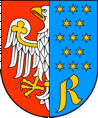 Jedlanka   ul, Kasztanowa 29,    26 – 660   Jedlińsk,   tel.(48) 321- 30 -26                                                                                                                                                                                                                                                                                                   
                     e-mail: kontakt@jedlankadps.pl--------------------------------------------------------------------------------------------------------------------------------------                 Jedlanka, dnia 25.01.2024r.DPS.A.271.01.2024		Informacja  z  otwarcia  ofertPrzedmiot zamówienia: ,,SUKCESYWNĄ DOSTAWĘ PIELUCHO-MAJTEK ORAZ WKŁADÓW ANATOMICZNYCH 
w   celu   realizacji   zleceń   dla   mieszkańców   Domu   Pomocy   Społecznej 
w   Jedlance   w   okresie   od   dnia zawarcia umowy   do 31.12.2024 r.” Miejsce i termin otwarcia ofert: Otwarcie ofert odbyło się w dniu  25. 01.2024 r. o godz.09:10 Lista złożonych w terminie i otwartych ofert:IDALIA Ludwikowscy  S. J.     ul. Marii Fołtyn   10,  26-615 Radom  Przedstawiona cena   105 451,20  zł / brutto                                                                                                                                                                                                                                                                                                                                                                                                           